SISTEM REAL TIME ONLINE PENERIMAAN SISWA BARU SMP ISLAM RANDUDONGKAL PEMALANG BERBASIS WEBSKRIPSI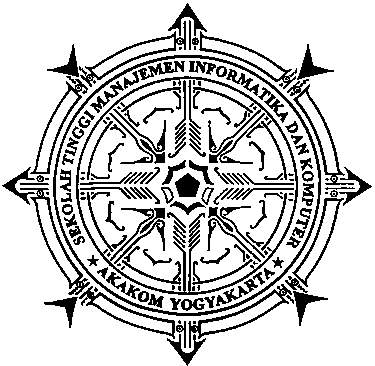 Disusun oleh:WASI’ WAZANNo. Mhs	: 025410209Jurusan	: Teknik InformatikaJenjang	: Strata SatuSEKOLAH TINGGI MANAJEMEN INFORMATIKA DAN KOMPUTERAKAKOM YOGYAKARTA2010